К А Р А Р                                                                                 ПОСТАНОВЛЕНИЕ18 июль  2018- й.                               № 13                                18 июля  2018 г.О присвоении почтового адреса объекту капитального строительстваВ целях упорядочивания адресов объектов недвижимости сельского поселения Тайняшевский сельсовет муниципального района Чекмагушевский район Республики Башкортостан, руководствуясь Постановлением Правительства Российской Федерации №1221 от 19 ноября 2014 года «Об утверждении Правил присвоения, изменения и аннулирования адресов» и согласно статьи 3 п.22 Устава сельского поселения Тайняшевский сельсовет муниципального района Чекмагушевский район Республики Башкортостан Администрация сельского поселения Тайняшевский сельсовет муниципального района Чекмагушевский район Республики Башкортостан постановляет:Присвоить объекту капитального строительства (жилой дом), расположенному на земельном участке с кадастровым номером 02:51:030401:119 почтовый  адрес: 452225, Республика Башкортостан, Чекмагушевский район, СП Тайняшевский сельсовет, с.Тайняшево, ул.Центральная, д.30.Контроль за выполнением настоящего постановления оставляю за собой.   Глава сельского поселения		   	                Х.Р.ИсхаковБАШҠОРТОСТАН  РЕСПУБЛИКАҺЫСАҠМАҒОШ  РАЙОНЫмуниципаль районЫНЫҢТАЙНАШ АУЫЛ СОВЕТЫАУЫЛ  БИЛӘмӘҺЕХАКИМИӘТЕ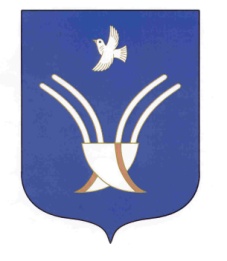 Администрация сельского поселения тАЙНЯШЕВСКИЙ СЕЛЬСОВЕТмуниципального района Чекмагушевский район Республики Башкортостан